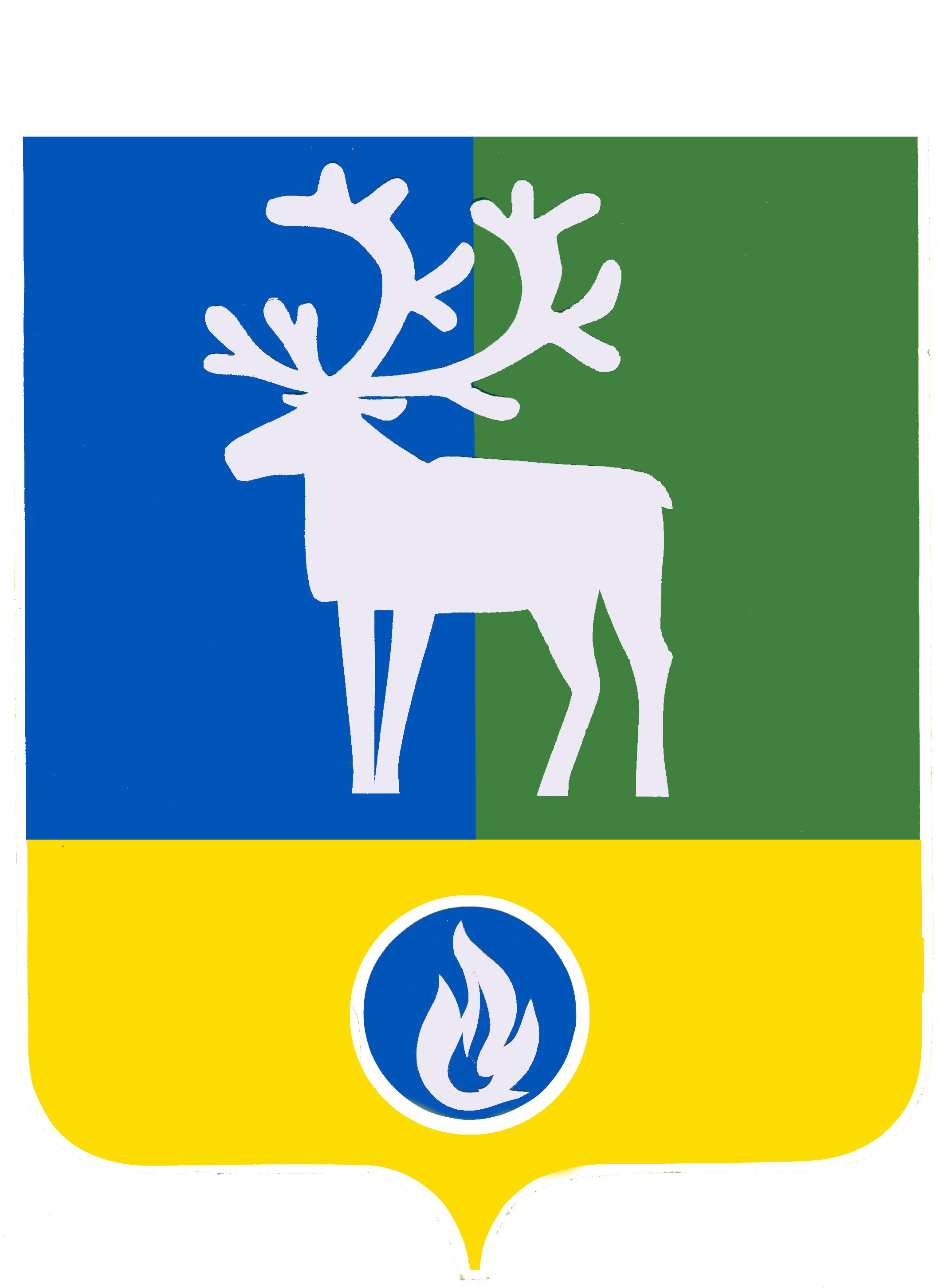 СЕЛЬСКОЕ ПОСЕЛЕНИЕ ЛЫХМАБЕЛОЯРСКИЙ РАЙОНХАНТЫ-МАНСИЙСКИЙ АВТОНОМНЫЙ ОКРУГ – ЮГРАПроект  АДМИНИСТРАЦИЯ СЕЛЬСКОГО ПОСЕЛЕНИЯ ЛЫХМА ПОСТАНОВЛЕНИЕот __ октября 2022 года                                                                                                    № ____О внесении изменения в приложение 2 к постановлению администрации                   сельского поселения Лыхма от 10 октября 2012 года № 70В соответствии с решением Совета депутатов сельского поселения Лыхма от 28 сентября 2022 года № 76 «О внесении изменений в приложения 1, 2 к решению Совета депутатов сельского поселения Лыхма от 5 марта 2008 года № 3»  п о с т а н о в л я ю:1. Внести в приложение 2 «Состав комиссии по соблюдению требований к служебному поведению и урегулированию конфликта интересов в администрации сельского поселения Лыхма» к постановлению администрации сельского поселения Лыхма от 10 октября 2012 года № 70 «О комиссии по  соблюдению требований к служебному поведению муниципальных служащих и урегулированию  конфликта интересов в администрации сельского поселения Лыхма» изменение, заменив слово «ведущий» словом «главный».2. Опубликовать настоящее постановление в бюллетене «Официальный вестник сельского поселения Лыхма».3. Настоящее постановление вступает в силу после его официального опубликования и распространяется на правоотношения, возникшие с 1 октября 2022 года.Временно исполняющий полномочияглавы сельского поселения Лыхма 		                                          И.В. Денисова